15 Управление устройствами Cisco- Лабораторное упражнениеВ этой лаборатории выполняется заводской сброс, восстановление пароля, резервное копирование конфигурации и резервное копирование и восстановление образа системы на маршрутизаторе Cisco. Также будет выполнено обновление IOS на коммутаторе Cisco.Для выполнения этого упражнения используйте Cisco Packet Tracer. Общий сервер в Packet Tracer (как показано на схеме топологии ниже) имеет встроенное программное обеспечение сервера TFTP.Лабораторная топология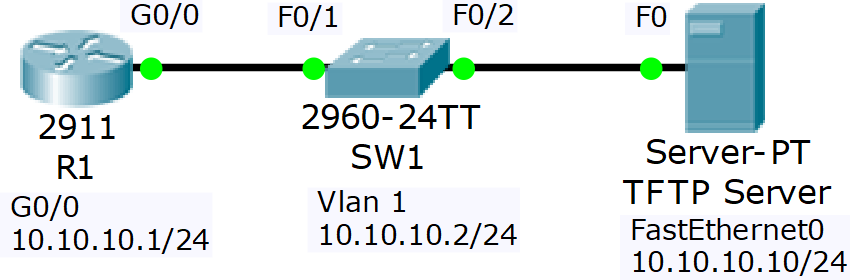 Загрузить конфигурации запускаОткройте файл «15 Cisco Device Management.pkt» в Packet Tracer, чтобы загрузить лабораторию.Заводской сбросПросмотрите текущую конфигурацию на R1. Обратите внимание, что имя хоста и интерфейс сконфигурированыЗаводская перезагрузка R1 и перезагрузкаПросмотр процесса загрузки при загрузке маршрутизатораМаршрутизатор должен загрузиться в мастере установки. Выйдите из мастера и подтвердите, что конфигурации запуска и запуска пусты.Вставьте конфигурацию для R1 из файла «15 Cisco Device Management Configs.zip» обратно в конфигурацию и сохранитеВосстановление пароляУстановите разрешенный секрет «Flackbox1» на R1Настройте маршрутизатор для загрузки в подсказку rommon при следующей перезагрузке и перезагрузите маршрутизатор. В реальном сценарии при первом включении маршрутизатора для доступа к подсказке rommon необходимо ввести последовательность Break на клавиатуре.Настройте маршрутизатор на игнорирование конфигурации запуска при загрузке и перезагрузите маршрутизаторМаршрутизатор должен загрузиться в мастере установки. Выход из мастераЧто вы ожидаете увидеть при просмотре запущенных и запускаемых конфигураций? Подтвердите это.Скопируйте конфигурационный элемент запуска в исполняемый конфигурационный элемент. Не пропустите этот шаг или произведите заводской сброс маршрутизатора!Удалить секрет включенияУбедитесь, что маршрутизатор перезагрузится при следующей перезагрузке и вы сможете получить доступ к маршрутизаторуПерезагрузите маршрутизатор для подтвержденияРезервное копирование конфигурацииРезервное копирование текущей конфигурации во флэш-память на R1. Используйте подходящее имя для файла резервной копии. Проверьте резервную копию конфигурации.Резервное копирование конфигурации запуска R1 на TFTP-сервер. Используйте подходящее имя для файла резервной копии. Проверьте резервную копию конфигурации.Резервное копирование и восстановление образа системы IOSРезервное копирование образа системы IOS на R1 на TFTP-сервер. Проверьте резервную копию конфигурации.Удалите образ системы из Flash и перезагрузите его.Используйте поиск в Интернете, чтобы найти инструкции по восстановлению системы для модели маршрутизатора. Восстановите образ системы с помощью TFTP-сервера.При использовании последней версии Packet Tracer время загрузки истекает, поскольку интерфейс GigabitEthernet не работает в режиме rommon. Эта часть лаборатории завершена после ввода команды tftpdnld.Обновление образа IOS	Убедитесь, что на SW1 работает программное обеспечение C2960 (C2960-LANBASE-M), версия 12.2 (25) FXИспользуйте TFTP-сервер для обновления до C2960-lanbasek9-mz.150-2.SE4.binПерезагрузите компьютер и убедитесь, что на коммутаторе запущена новая версия программного обеспечения